Полицейские Кемеровского района посетили ГПОУ "Кемеровский аграрный техникум" имени Г.П. Левина. 	Накануне сотрудники УУП и ПДН, а также инспекторы ГИБДД ОМВД России по Кемеровскому району встретились с учащимися Кемеровского  Аграрного техникума. Инспектор по пропаганде ГИБДД Анастасия Кузьмина во время беседы назвала основные причины и примеры дорожно–транспортных происшествий, совершаемых на территории района, и напомнила об ответственности за езду без водительского удостоверения.Инспектор ПДН Мария Палкина напомнила молодым людям о соблюдении общественного порядка и порядок реагирования при совершении  противоправны действий в их отношении.  Участковый уполномоченный Александр Неверов разъяснил нормы административной и уголовной ответственности за совершение противоправных поступков.По окончании мероприятия сотрудники полиции поблагодарили студентов за интересную встречу и пожелали хорошей учебы.  Анастасия Кузьмина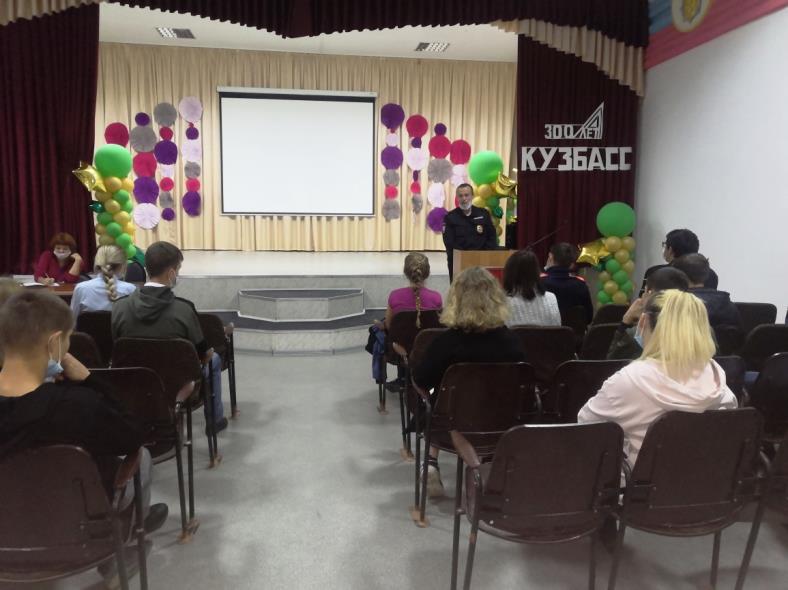 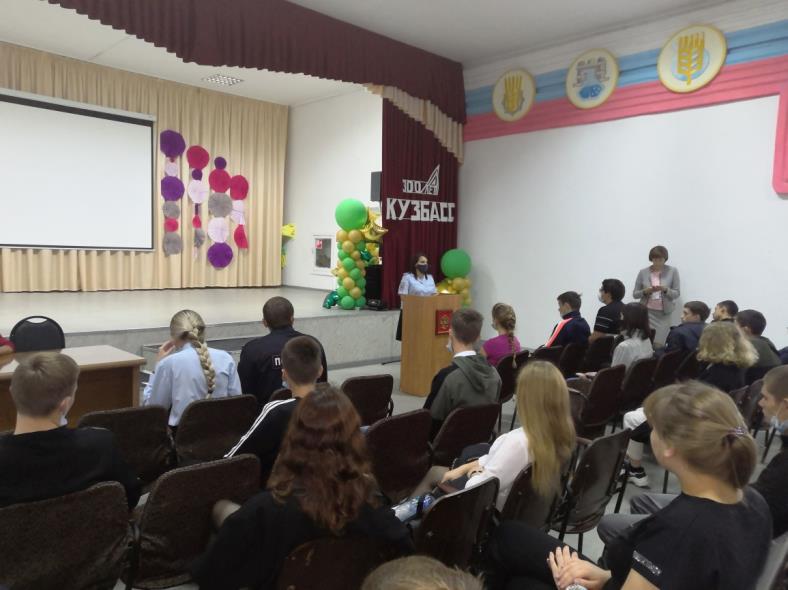 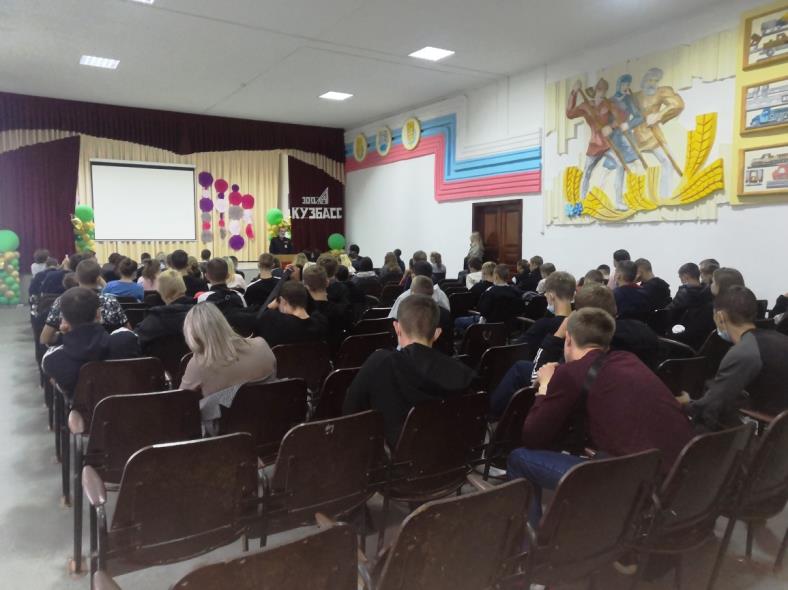 